Adobe install *Updated*Launch www.adobe.comSelect sign in on the top right-hand corner Type in your uci email address Select option that says “Company or School account” Authenticate using the UCI authentication page Select the “my account Icon”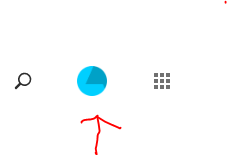 Select view accountSelect Adobe for enterprise (Select view plan on the right-hand side.)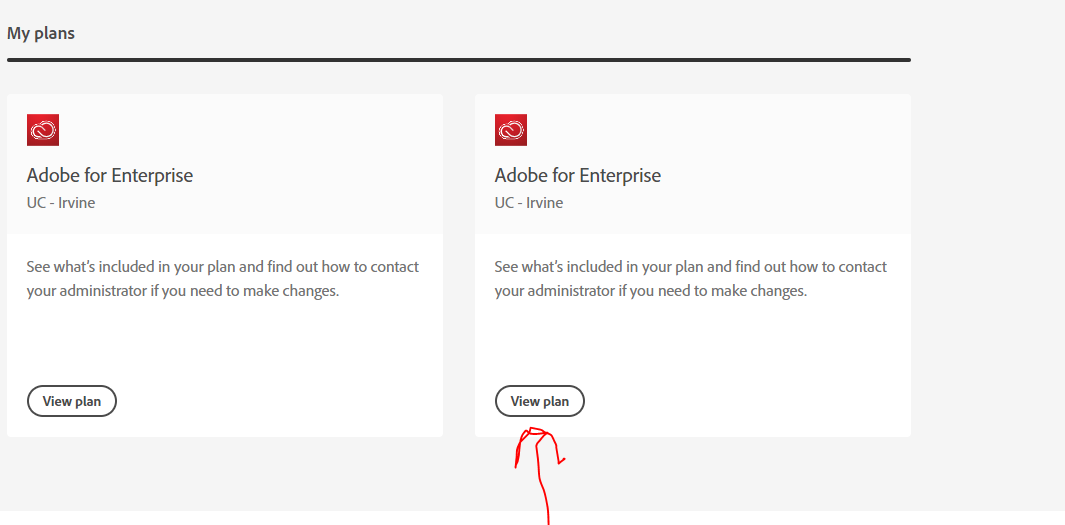 Select download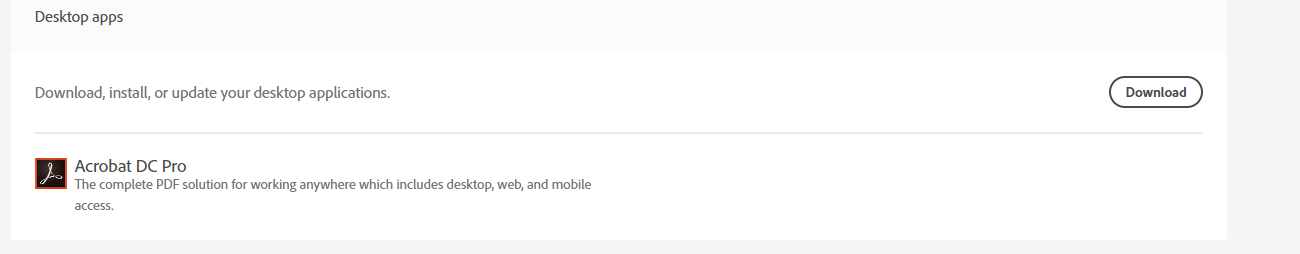 Next launch the application from wherever it was downloaded, then install.